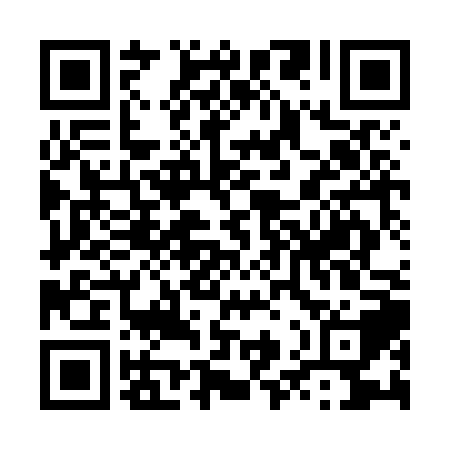 Ramadan times for Adowali, PakistanMon 11 Mar 2024 - Wed 10 Apr 2024High Latitude Method: Angle Based RulePrayer Calculation Method: University of Islamic SciencesAsar Calculation Method: ShafiPrayer times provided by https://www.salahtimes.comDateDayFajrSuhurSunriseDhuhrAsrIftarMaghribIsha11Mon4:554:556:1612:113:346:066:067:2812Tue4:544:546:1512:113:346:076:077:2813Wed4:524:526:1412:103:346:086:087:2914Thu4:514:516:1212:103:346:086:087:3015Fri4:504:506:1112:103:356:096:097:3116Sat4:484:486:1012:103:356:106:107:3217Sun4:474:476:0912:093:356:116:117:3218Mon4:464:466:0712:093:356:116:117:3319Tue4:444:446:0612:093:366:126:127:3420Wed4:434:436:0512:083:366:136:137:3521Thu4:414:416:0312:083:366:136:137:3522Fri4:404:406:0212:083:366:146:147:3623Sat4:394:396:0112:083:366:156:157:3724Sun4:374:375:5912:073:376:166:167:3825Mon4:364:365:5812:073:376:166:167:3926Tue4:344:345:5712:073:376:176:177:3927Wed4:334:335:5612:063:376:186:187:4028Thu4:324:325:5412:063:376:186:187:4129Fri4:304:305:5312:063:376:196:197:4230Sat4:294:295:5212:053:376:206:207:4331Sun4:274:275:5012:053:376:206:207:441Mon4:264:265:4912:053:386:216:217:442Tue4:254:255:4812:053:386:226:227:453Wed4:234:235:4712:043:386:226:227:464Thu4:224:225:4512:043:386:236:237:475Fri4:204:205:4412:043:386:246:247:486Sat4:194:195:4312:033:386:256:257:497Sun4:174:175:4112:033:386:256:257:508Mon4:164:165:4012:033:386:266:267:509Tue4:144:145:3912:033:386:276:277:5110Wed4:134:135:3812:023:386:276:277:52